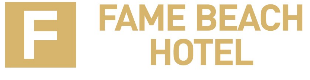 FAME BEACH HOTEL FACT SHEETBeach Front Hotel for Couples and Families Year of Last Partly Renovation: 2020Adress: Merkez Mah. Deniz Cad. No 25, Kemer –ANTALYATelephone: +90 242 8145498Web Adress: www.famehotelskemer.comLatitude:  36.602171 – Longitude: 30.566842BRIEF PRESENTATION OF THE HOTEL: The hotel is located in the heart of Kemer where all colors of nature can be experienced and entertainment is abundant. The Hotel built in a modern architectural style is suiteable especially for couples and families. The property located by the sea features a private beach area and a garden. The accommodation offers a 24-hour front desk and concierge service.LOCATION:Distance to the town			: Right in Kemer Distance to the town center		: 200 mt. from the Kemer centerDistance to the city			: 40 km from Antalya Distance to the city center		: 43 km from Antalya CenterDistance to the nearest airport		: 50 km from Antalya International Airport (IATA Code: AYT)Distance to the beach	: By the sea (There is a a path for people to walk along                              between the Hotel and its beach)Distance to the bus station		: 1 km from Kemer bus btationDistance to the bus stop		: 20 mt from the nearest bus stop BEACH AND SWIMMING POOL                                                                                                                                                                                          The Hotel has own private Beach (pebbly) and 1 outdoor pool. The usage of umbrellas, sunbeds and sunbed cushions is F.O.C.  A deposit for towels is paid at the reception upon check-in to the Hotel. The outdoor pool is 100 sq.m. and works from 07:00 till 18:30 (depth: 1,40 mt.)                         CHILDREN FACILITIES:                                                                                                                                                        Baby Cot in room (on request)                                                                                                                                          High chair in restaurant                                                                                                                                                    Kids swimming pool 6 sq.m. (depth: 35 cm.)                                                                                                                                    www.famehotelskemer.comACCOMODATION CONDITIONS:Total Number of Rooms: 110 modern designed rooms  (260 beds)                                                                                                                                         89 Standart Room  / Garden View or Pool View                                                                                                                              13 Family Room (1 big room) / Mountain View or Garden View                                                                                                          8 Superior Family Room (total 2 rooms with connecting door ) / Sea ViewRoom for Disabled People: 1 room (Standart room)Room measures and types of beds                                                                                                                          Standart Rooms		: 16 sq.m. / 1 french bed or 2 twin beds                                                                                                         Family Rooms			: 33 sq.m. / 1 french bed + 2 twin beds                                                                                                     Superior Family Rooms	: 40 sq.m. / 1 french bed + 2 twin beds                                                                                                     Room Facilities:                                                                                                                                                               Balcony                                                                                                                                                                               Bathtub or shower                                                                                                                                                   Hairdryer                                                                                                                                                                            Individual air condition                                                                                                                                                       Sattelite TV                                                                                                                                                                             Frigobar (only water)                                                                                                                                                                   Coffee and tea making facilities                                                                                                                                      Direct phone line (extra charge)                                                                                                                                                              Internet wi-fi (extra charge)                                                                                                                                                   Safe (extra charge)Housekeeping service	: Every day                                                                                                                                                        Bed linen change   		: Every day                                                                                                                                         Towels change		: Every daySmoking rooms: YesFloor cover: Laminate & marbleCheck-in Time: 14:00 – Check-out Time: 12:00FOOD & BEVERAGE SYSTEM: All Inclusive and self service system includes local alcholic and inalcholik drinks, breakfast, late breakfast, lunch, sneak service, cake & coffee service  and dinnerBreakfast 		07:00 - 09:30    (Restaurant)                                                                                                                                                                             Late breakfast         	09:30 – 10:00   (Restaurant)                                                                                                                                                                   Lunch                         12:30 – 14:00   (Restaurant)                                                                                                                                                            Sneak service          	11:00 – 16:00   (Poolside)                                                                                                                                                                        Cake & coffee service16:00 – 17:00   (Poolside)                                                                                                                                                         Dinner			19:30 – 21:30	  (Restaurant)			                                            Pool & Lobby Bar	10:30 – 23:00 (local alcholic and inalcholic drinks)                                         *** Depending on the Pandemic measures to be taken by the Turkish state, the functioning of the food & beverage and the restaurant may vary          		                                                                                                                          	                                                          www.famehotelskemer.comHOTEL FACILITIES:                                                                                                                                                                      Wi-fi 		  (at the Lobby f.o.c - in the rooms on request with charge)                                                                                                                                                                      Parking             (f.o.c.)                                                                                                                                                               Luggage Room (f.o.c.)ENTERTAINMENT:                                                                                                                                                                      Live Music twice a week 								                     Turkish Night once a week *** Depending on the Pandemic measures to be taken by the Turkish state, entertainment activities may not be organized between certain dates or may be canceled completely.EXTRAS:                                                                                                                                                                                    All import drinks, fresh juices, minibar (except water), telephone, safe box, all drinks taken after 23:00, internet wi-fi in rooms, poolside and beach.ACEPTED CREDIT CARDS:                                                                                                                                                Visa & Master Cardwww.famehotelskemer.com